GreenSkills4VET LearnBox, Séction 2Intellectual output 5, partner BFI-OÖ L’Exemple de Ressources Educatives Libres (REL) BFI-OÖLa REL et son module (bonnes pratiques)La REL fait partie d’un scenario didactique. BFI OÖ LINZ a développé une REL qui peut être utilisée en version imprimée ou digitale. Elle est structurée de la manière suivante :REL – PARTIE 1: Description brève de la ressource et du contexte du projet Greenskills4VET, initiation à l’Education au Développement Durable (EDD), scénario didactique et recommandations pour les enseignants et formateurs. REL – PARTIE 2:Support écrit pour travailler sur la définition de la notion de Développement Durable, qu’il s’agisse d’un bref cours d’introduction ou d’un support permettant d’accompagner les vidéos et feuillets d’information. REL – PARTIE 3:Une sélection de courtes vidéos sur le Développement Durable (Youtube). REL – PARTIE 4:PDF / Informations / Résumé et feuilles de travail incluant des exercices / questions sur lesquelles travailler à partir des REL sur le développement durable.REL – PARTIE 5:Questionnaire d’évaluation de la REL (à remplir individuellement ou en groupe. REL – PARTIE 6: Logistique Durable. Définition courte, liens vers le site web où figure des REL sur la Logistique Durable, l’environnement et le transport, incluant une courte vidéo et des exercices. REL – PARTIE 7: Liste de références pour des coopérations dans la logistique Pour plus de détails, vous référer à l’IO4 Greenskills4VET. La description du module:Ce tableau donne un aperçu général du module, fournissant les informations clés sur l’Education au Développement Durable (EDD), la formation professionnelle et le niveau de diplôme visé. Informations clés à propos du module REL sur la logistiqueConditions pédagogiques préalables et résultats attendusDescription du contenuJustification des ressourcesChapitre 1. Les Ressources Educatives Libres créées et l’Education OuverteLa licence CC que BFI OOE a choisi pour sa REL sur la logistique durable est la suivante :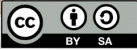 Birgit Kaps / Gabriele Winkler - CC-BY-SA ou attribution dans les mêmes conditions -. Cette licence permet de copier, distribuer et communiquer le matériel par tous moyens et sous tous formats. En outre, il est possible de remixer, transformer et créer à partir du matériel pour toute utilisation, tout en créditant l’œuvre et en mentionnant si des modifications ont été effectuées. Le module est un mélange de REL déjà existantes et de nouvelles développées pour cette unité. Il contient des textes, des vidéos (Youtube), un document PowerPoint et une série de liens. Il s’agit davantage d’outils pédagogiques classiques publiés sous une licence Creative Common que de méthodes d’apprentissage innovantes. Néanmoins, son approche didactique est innovante et promeut davantage d’ouverture dans l’enseignement. Même si les outils pédagogiques sont plutôt classiques (textes, pdf, vidéos, diapositives PowerPoint), l’unité s’appuie sur une approche didactique de l’enseignement qui se veut plus ouverte et orientée vers un nouveau paradigme de l’enseignement. Le contenu pédagogique s’appuie très peu sur une méthode d’enseignement centrée sur l’enseignant (début des séquences). Lorsque c’est le cas, cette approche classique est utilisée de manière à communiquer les informations et à introduire le sujet (concepts de soutenabilité et de logistique durable, transport et environnement). Pour l’essentiel, les unités proposent différents matériaux interactifs qui encouragent la collaboration, l’autoréflexion et les interactions en groupes par le biais du travail collectif et de jeux de rôle.Le matériel émule et invite les apprenants, à travers les tâches et les questions d'apprentissage, à mobiliser leur propre vie personnelle et professionnelle, leurs expériences pratiques et leurs connaissances et à établir à tout moment un lien avec leurs propres pratiques de vie et les améliorations possibles (dans le domaine de la durabilité/mode de vie durable, la logistique durable, l'environnement et la circulation routière). De plus, l'évaluation est faite de telle manière qu'elle stimule et inspire l’autoréflexion chez les apprenants. En outre, elle les invite à devenir créatif, par exemple en réfléchissant à leur propre empreinte.Le paradigme d'enseignement et d'apprentissage mobilisé dans cette unité est basé sur l'hypothèse selon laquelle les apprenants ont déjà un avis et des connaissances sur le sujet, même lorsqu'ils n'en sont pas conscients. C'est le rôle du formateur d’introduire le sujet, d'une part, d’approfondir par des exercices en groupe, individuels, en séances plénières et en s’appuyant sur les REL d’autre part pour favoriser un processus d'apprentissage où connaissances personnelles préalables et nouvelles connaissances transmises par le formateur peuvent être acquises et structurées d'une façon différente. Il est également conçu pour encourager les apprenants en général à faire des recherches sur des questions ouvertes (sur Internet) et à rester ouverts au thème de la soutenabilité dans les pratiques de vie personnelle et professionnelle.De l'avis du BFI OOE, il est important de mettre en œuvre avec succès des pratiques pédagogiques d'EDD qui mettent l'accent sur la centralité de l'apprenant et sur le renforcement des compétences, tout en s’appuyant sur les compétences déjà existantes. Cette approche met l'accent sur le renforcement de l'autonomie de la pensée, la réflexion, la remise en question des paradigmes traditionnels d'apprentissage et d'enseignement, le questionnement, la recherche personnelle et la recherche sur les questions existantes et, en général, concentre et encourage une approche qui motive, (auto-)responsabilise l'apprenant et l'invite à prendre en charge son processus d’apprentissage tout en amenant à une réflexion plus large sur ses pratiques quotidiennes. Le changement ne peut se produire que si les gens prennent davantage conscience, définissent des champs d'action et assument la responsabilité de leurs propres actions et pratiques de vie et de travail. Le changement ne vient jamais de l'extérieur mais commence par soi-même. C'est l'objectif de l'éducation en matière d'EDD : en favorisant une prise de conscience chez les apprenants, ces derniers sont habilités à prendre des responsabilités et à agir en termes de durabilité. Nous croyons en une approche ascendante et en une éducation durable qui motive l'apprenant à remettre en question, à réfléchir et à prendre de nouvelles conclusions et actions basées sur son propre processus de sensibilisation. Cette approche éducative est par ailleurs orientée vers un apprentissage visant à une sensibilisation plus profonde et réflexive sur les habitudes des apprenants. Par conséquent, les résultats ne sont pas mesurables à court terme, mais plutôt sur le long terme. Le contenu des REL peut être facilement manipulé par les enseignants parce que ces dernières proposent un déroulement étape par étape. Les REL proposées offrent aux enseignants la possibilité de solliciter les apprenants sur leurs propres connaissances du sujet, une approche qui se veut plus large que ce que le formateur/enseignant enseignera explicitement aux apprenants. Cette approche permet au formateur/enseignant d’avoir une connaissance de base implicite à laquelle il/elle va pouvoir ajouter tout apport et contribution venant des apprenants sur le sujet par les tâches individuelles et collectives. Le contenu des REL évolue progressivement de tâches et concepts simples à davantage de complexité. Les lignes directrices didactiques donnent par ailleurs une description de la façon d'utiliser et de manipuler les REL. Enfin, les REL peuvent être remixées pour mieux s’intégrer au programme et au contexte d’apprentissage préexistant. La REL peut être facilement utilisée dans différents pays. Les documents sont en anglais et peuvent être traduits dans n'importe quelle langue. Seule la partie / REL sur la logistique durable / transport et environnement est en allemand, mais elle peut être traduite dans n'importe quelle langue. Le volet Coopération comporte une dimension nationale, c’est pourquoi il est recommandé de l'adapter à chaque contexte.Les résultats de la recherche documentaire effectuée en Autriche pour le compte des REL sur le contenu relatif à l'EDD dans le secteur de la logistique de l'EFP au début du projet GreenSkills4VET ont souligné de nombreuses lacunes. Le développement durable et la logistique durable ne sont pas explicitement traités, en particulier dans le programme de formation logistique de la formation professionnelle. (Après des entretiens réalisés avec des formateurs du secteur de la logistique à qui ont été présentées les REL, ces derniers ont mentionné que, en fonction du niveau de conscience et la préparation des formateurs, ceux-ci traiteraient implicitement la durabilité et la logistique durable). Cependant, en faisant la recherche pour le rapport I04 et en développant nos Ressources Educatives Libres, nous avons trouvé du matériel didactique REL pertinent en matière de logistique durable et convenant à l’apprentissage dans une école technique supérieure avec différents packages de matériel didactique en allemand :http://www.reecotrans.at/de/lehrmittel/pakete/.En outre, nous avons sélectionné différentes vidéos examinant plusieurs aspects de la logistique durable qui peuvent être mobilisés dans le cadre de la formation professionnelle en matière de logistique durable. Transports et logistique durables : https://www.youtube.com/watch?v=XvB9fBnyx94Soutenabilité des supply chains à l’ère informationnelle | Tom Pathuis | TEDxYouth@Maastricht:https://www.youtube.com/watch?v=zKOkEEmtlIoSustainability through the supply chain:https://www.youtube.com/watch?v=UsyEHKhCbS0La soutenabilité dans la supply chain. Il s’agit d’un cours sur la supply chain et les moyens d’atteindre une plus grande durabilité dans ses différentes composantes. La supply chain a un rôle majeur dans la soutenabilité d’une entreprise ou d’une activité ! https://www.youtube.com/watch?v=x0d8sfl1tq4Vidéos en anglais. Ces dernières peuvent servir à illustrer les responsabilités des fournisseurs et entreprises productrices en matière environnementale mais aussi à souligner le pouvoir des consommateurs. La chaîne de responsabilités:https://www.youtube.com/watch?v=x0d8sfl1tq4https://www.youtube.com/watch?v=KfG6xxi9V70 Site autrichien sur la logistique en allemand. Projet pilote fournissant un certain nombre d’informations intéressantes http://www.logistik2030.at/?p=440#more-440Chapitre 2 : Retour aux sources - Intégrer l'Education au Développement Durable (EDD) dans la formation professionnelle1.	Le BFI OOE Linz a adopté la définition choisie par l'équipe du projet GreenSkills4VET sur la soutenabilité et le développement durable :« Le développement durable est un développement qui répond aux besoins du présent sans compromettre la capacité des générations futures à répondre aux leurs ». (WCED, 1987, p. 37)L'éducation joue un rôle important dans le développement durable. Pour le BFI OOOE, l'éducation au développement durable a beaucoup à voir avec une approche éducative participative et axée sur l'autonomisation (de soi) qui accroît la prise de conscience de chacun de ses domaines d'action respectifs afin de favoriser la durabilité et la prise de conscience que nous devons assumer la responsabilité de nos actions tout en étant acteurs du changement. Il s'agit d'une approche éducative ascendante, qui a grandement besoin du soutien descendant, tant sur le plan financier que politique/idéologique. Le BFI OOE Linz souscrit à la définition suivante de l'EDD :« L'EDD donne aux apprenants les moyens de prendre des décisions éclairées et des mesures responsables pour l'intégrité environnementale, la viabilité économique et une société juste, pour les générations présentes et futures, tout en respectant la diversité culturelle. L'EDD est une éducation holistique et transformationnelle qui aborde le contenu et les résultats de l'apprentissage, la pédagogie et l'environnement d'apprentissage. Elle atteint ses buts en transformant la société. » Fondamentalement, grâce à la création de champs d'apprentissage qui facilitent et initient des processus de prise de conscience par le biais de contributions sur la durabilité et l'autoréflexion, et donc se concentrent toujours sur le contenu ainsi que sur le développement personnelle, les apprenants peuvent être habilités à prendre des décisions informées et des actions responsables dans les domaines de l'environnement, la justice sociale et l'économie. L'accent est mis sur le maintien de l'équilibre entre ces trois dimensions et la préservation de notre planète de manière à pouvoir répondre aux besoins des générations futures. Au cours de la dernière décennie, la soutenabilité, qui met l'accent sur l'autonomisation et la prise de responsabilités ainsi que sur la croissance et le développement personnel, a été une approche intégrative dans de nombreux projets éducatifs de la BFI Linz qui a contribué à sensibiliser les participants aux projets éducatifs et, par conséquent, à les faire connaître à une partie de la société.2.	L’orientation et le cadrage de l’unité, spécifiquement en direction de la formation professionnelle consistent apporter une réflexion sur la soutenabilité dans la logistique, à la fois dans les domaines de l'économie, de l'environnement et du social (3 piliers du développement durable). Si les formateurs en logistique que le BFI a interviewés ont souligné l'importance de la durabilité dans la logistique en tant que question transversale, seule une minorité d'entre eux ont déclaré inclure ces notions dans leurs enseignements en s’appuyant sur leurs propres connaissances et contributions. Cependant, jusqu'à présent, la durabilité ne fait pas partie du programme d'enseignement logistique et n'a pas été traitée explicitement. A cet égard, la REL créée répond bien à l'objectif initial d'enrichir les unités d'apprentissage de la formation professionnelle par l'EDD. La REL donne d'abord un aperçu général des principes liés à la soutenabilité et une introduction au concept de développement durable. Par le biais de contributions et d'exercices qui favorisent l'autoréflexion, la participation, l'échange en groupe, la présentation et l’évaluation des pairs et des formateurs, la REL se concentre sur la sensibilisation à la durabilité et l'identification des domaines d'action personnels et professionnels d’amélioration ainsi que des mesures concrètes que les participants peuvent prendre. L'approche consiste à favoriser le sens des responsabilités des participants et à les considérer comme des acteurs pertinents de ces transformations. L'objectif principal de la REL est d'appliquer la durabilité dans le domaine de la logistique, plus particulièrement dans le domaine de l'environnement et du transport. L'approche concerne les 3 piliers du développement durable. Principalement, la REL veut changer l'état d'esprit des participants en favorisant une remise en question des pratiques existantes et traditionnelles en s’appuyant sur une enquête, un questionnement s’inscrivant dans un processus de responsabilisation les sollicitant en tant que décideurs, citoyens et professionnels responsables.3.	L'Unité s’intéresse aux trois dimensions de la durabilité dans les parties 1 à 5 de la REL. Toutefois, dans la partie 6, la REL se concentre principalement sur les aspects environnementaux et économiques. 4.	La définition initiale du développement durable et de l'Education au Développement Durable dans le cadre du Partenariat Greenskills4VET était la suivante : « La durabilité repose sur un principe simple : tout ce dont nous avons besoin pour notre survie et notre bien-être dépend, directement ou indirectement, de notre environnement naturel. Poursuivre la durabilité, c'est créer et maintenir les conditions dans lesquelles l'homme et la nature peuvent exister en harmonie productive pour soutenir les générations présentes et futures ».« L'idée principale de la conception de la durabilité est que chaque génération est responsable de la résolution de ses propres problèmes et qu'elle ne doit pas imposer ces problèmes à la génération suivante. La définition de la durabilité est adoptée comme un concept tripartite d'équilibre entre le développement économique, écologique et social. La durabilité comprend deux efforts principaux de la société : la croissance du développement économique est basée sur un meilleur niveau de vie et l'amélioration de l'environnement propre maintenant. »« L'Unesco définit l'EDD comme " La vision de l'éducation en vue du développement durable dans un monde où chacun a la possibilité de bénéficier d'une éducation de qualité et d'apprendre les valeurs, les comportements et les modes de vie requis pour un avenir durable et pour une transformation positive de la société. L'EDD est un processus d'apprentissage de la prise de décisions qui tient compte de l'avenir à long terme de l'économie, de l'écologie et du développement équitable de toutes les communautés. Les 3 piliers de l'EDD sont : Économique, environnemental et social ». La présente unité d’apprentissage est une introduction à la compréhension de la soutenabilité et du concept de développement durable selon la définition adoptée dans le partenariat GreenSkills4VET. Elle associe des apports à une approche éducative transformatrice qui permet aux apprenants d'améliorer leurs compétences d'autoréflexion et de réellement réfléchir et identifier les domaines de leur vie personnelle et professionnelle dans lesquels ils peuvent agir, afin de participer à créer et maintenir les conditions dans lesquelles l'homme et la nature peuvent exister en harmonie productive pour soutenir les générations présentes et futures. L'éducation en vue du développement durable doit se fonder sur des données factuelles ainsi que sur des valeurs d'apprentissage et remettre en question ses propres pratiques et comportements de vie afin d'en instaurer de plus durables. L'unité sur la logistique durable porte en particulier sur l'environnement et le trafic, sur les pratiques professionnelles en logistique pour préserver l'environnement et réduire les coûts financiers. 5.	Tous les pays partenaires ont accepté de prendre comme modèle de référence en matière d'EDD le concept d'EDD à trois piliers/dimensions de l'ONU. Comme la REL développée par le BFI est basée sur la compréhension commune de l'EDD qui a été définie au début du projet et se réfère aux 3 dimensions de la durabilité, nous pensons que notre REL devrait fonctionner dans tous les pays partenaires. 6.	Mots-clés : Croissance/développement personnel, réflexion sur soi, autonomisation, apprentissage centré sur l'apprenant, participatif, créativité, collaboration, applicable à la vie quotidienne, intégrer ses propres expériences, approche holistique, transformation de soi et de la société, production de connaissances hors du groupe, questionnement, concentration sur le processus d'apprentissage, agents de changement, sensibilisation accrue.A propos des REL, point de vue personnel :Lors du processus d’élaboration de ces REL, nous avons pris conscience que la durabilité et l'EDD ne sont pas encore un matériel transversal dans l'éducation des adultes et la formation professionnelle en Autriche et qu'elles le sont beaucoup moins dans la formation professionnelle en logistique. Pour autant, traiter de la soutenabilité et de l'EDD dans l'éducation des adultes et la formation professionnelle est, à notre avis, tout à fait nécessaire et présente un grand potentiel d'innovation et de transformation.Aborder le sujet de la durabilité apporte un potentiel d'autonomisation, de changement et de transformation à de nombreux niveaux (personnel, social, environnemental, économique, etc.) et pourrait et devrait être inclus dans tout programme de formation / éducation. Cela exige également une nouvelle approche de l'éducation qui met l'accent sur l'apprenant et sur la prise en charge de sa vie et de ses actions.  Pour les formateurs, afin de guider ces processus de changement et de transformation des apprenants, il est indispensable de s'interroger et d'adopter de nouvelles perspectives, outils, méthodes et attitudes tout au long du processus d'apprentissage.Titre du module, secteur (Santé/Logistique), intitule de l’emploi, niveau de diplôme visé (Cadre européen des certifications CEC)Logistique Durable, affréteur logistique, niveau 4/5 EQFRessource type du module (exemple : cours, WebQuest) Regroupement de REL déjà produites et de nouvelles REL (textes, feuilles de travail, vidéos, PowerPoint, exercices interactifs) Format des media (exemple : textes, vidéos, images, audio, questionnaires et jeux, multimedia)Texte, Video (YouTube), document de présentation PowerPointDescription courte du module en contexte (scenario en situation de travail)Le module se divise en trois séquences. Pour chacune d’entre elle, nous avons cherché les REL déjà produites et/ou développé de nouvelles ressources. Le module et les séquences recouvrent les objectifs d’apprentissage suivants : Séquence 1 : Le concept de soutenabilitéL’objectif général de cette séquence est d’introduire les concepts de soutenabilité et de développement durable. Elle vise à donner un aperçu d’ensemble de la notion de soutenabilité en introduisant ses trois fondamentaux et en offrant la possibilité aux apprenants de s’approprier le concept pour le mobiliser dans leur vie de tous les jours.  Séquence 2 : Logistique Durable, transport et environnement L’objectif principal de cette séquence, à travers une courte introduction, est de présenter les différentes facettes d’une logistique durable pour introduire le theme du transport durable ainsi que les informations de base liées au développement durable du point de vue des transporteurs et du fret.La cooperation dans la logistiqueLe principal objectif de cette séquence est d’apprendre à connaître différents sites Internet et réseaux de coopération pour la logistique afin de les comparer. Mots cléSoutenabilité, Education au Développement Durable, développement durable, pratiques durables, logistique durable, environnement, transporteurs soutenables, fret soutenable, coopération, logistique, réseaux.L’Education au Développement Durable (EDD) et GreenSkills4VET Ce module d’apprentissage couvre une partie du programme de formation, ce qui constitue l’un des objectifs liés à l’EDD, en concordance avec le cadre européen des certifications (EQF) et le système européen de crédit d’apprentissages (ECVET). Il s’intègre à un module développé dans le cadre de la formation professionnelle de “Technicien supérieur en services de transport et logistique” selon les normes en matière d’apprentissage – une qualification par ailleurs élaborée au niveau européen lors du projet européen « Euro Trans Log » Leonard De Vinci. Au sein du module “faisabilité des opérations de transport et des services logistiques”, il nous a paru important de travailler à améliorer les compétences des apprenants en matière de logistique inverse. La logistique inverse est un phénomène à la fois nouveau et majeur permettant de favoriser l’économie circulaire, une priorité Européenne pour promouvoir une économie durable. Ainsi, évaluer la faisabilité d’une logistique inverse durable en matière de gestion des transports correspond à différentes compétences liées à l’EDD telles que : « identifier des facteurs susceptibles d’influencer/de compromettre l’optimisation du temps et des ressources tout au long de la chaîne logistique », « Apprendre à analyser le cycle de vie d’un produit », « réfléchir à l’importance croissante des compétences multifactorielles liées aux prises de décision des affréteurs », « Identifier les différentes possibilités d’approvisionnement local et le traitement des déchets », « Identifier les différentes solutions techniques de protection de l’environnement », « Créer, modifier et influencer les flux de marchandises locaux », « Eviter les effets négatifs liés aux matières premières, à la consommation d’énergie et au traitement des déchets/recyclage ». S’agit-il d’un nouveau champ d’apprentissage ou d’un ajout à un champ préexistant ?S’agit-il d’un nouveau champ d’apprentissage ou d’un ajout à un champ préexistant ?La logistique durable est un nouveau champ d’études au sein de l’apprentissage professionnel visant la logistique. Dans le programme actuel de formation professionnelle aux métiers de la logistique, la dimension durable, en Autriche, n’est pas clairement identifiée comme un sujet à part entière. Néanmoins, les formateurs du secteur de la logistique insistent sur l’importance d’une approche durable dans la logistique même si leur trajectoire joue là encore un rôle important dans la prise en compte de cette dimension dans leurs cours. La REL sur la logistique durable vient donc compléter le champ d’apprentissage lié à la logistique.  La logistique durable est un nouveau champ d’études au sein de l’apprentissage professionnel visant la logistique. Dans le programme actuel de formation professionnelle aux métiers de la logistique, la dimension durable, en Autriche, n’est pas clairement identifiée comme un sujet à part entière. Néanmoins, les formateurs du secteur de la logistique insistent sur l’importance d’une approche durable dans la logistique même si leur trajectoire joue là encore un rôle important dans la prise en compte de cette dimension dans leurs cours. La REL sur la logistique durable vient donc compléter le champ d’apprentissage lié à la logistique.  Apprenants ciblésApprenants ciblésEtudiants ayant une expérience pratique du champ de la logistique dans la formation professionnelle.Etudiants ayant une expérience pratique du champ de la logistique dans la formation professionnelle.Est-ce qu’un savoir préalable sur le sujet est requis ?  Est-ce qu’un savoir préalable sur le sujet est requis ?  Des connaissances préalables sur la logistique, la logistique durable et la soutenabilité peuvent être utiles mais ne sont pas nécessaires. Le module est structuré de sorte que les tâches liées à l’apprentissage (contenu du cours et des exercices) sont d’une difficulté progressive, réalisable et utile à ceux qui ont des connaissances préalables comme à ceux qui n’en ont pas. Toutes les connaissances préalables seront mobilisables pour bâtir le savoir commun du groupe. Compétences requises : réflexivité, travail individuel, travail en groupe, compétences en matière de présentation. Des connaissances préalables sur la logistique, la logistique durable et la soutenabilité peuvent être utiles mais ne sont pas nécessaires. Le module est structuré de sorte que les tâches liées à l’apprentissage (contenu du cours et des exercices) sont d’une difficulté progressive, réalisable et utile à ceux qui ont des connaissances préalables comme à ceux qui n’en ont pas. Toutes les connaissances préalables seront mobilisables pour bâtir le savoir commun du groupe. Compétences requises : réflexivité, travail individuel, travail en groupe, compétences en matière de présentation. Résultats attendus en termes d’apprentissage (objectifs pédagogiques) Résultats attendus en termes d’apprentissage (objectifs pédagogiques) Acquérir un savoir général sur la soutenabilité et le développement durable (les 3 piliers du développement durable)Identifier les périmètres d’action locaux et globaux pertinents pour promouvoir le développement durable.Réfléchir à ses propres pratiques de manière à adopter un mode de vie plus durable et à devenir un acteur du changementAcquérir des connaissances permettant de définir et d’appréhender les différentes dimensions d’une logistique durableRéfléchir à l’implantation d’une logistique durable et à ses effets dans un champ spécifique (trafic routier et environnement, chaine logistique, etc..). Acquérir des connaissances sur les TIC et les nouvelles technologies. Connaître les principaux acteurs de la logistique pour encourager les coopérations fructueusesAcquérir un savoir général sur la soutenabilité et le développement durable (les 3 piliers du développement durable)Identifier les périmètres d’action locaux et globaux pertinents pour promouvoir le développement durable.Réfléchir à ses propres pratiques de manière à adopter un mode de vie plus durable et à devenir un acteur du changementAcquérir des connaissances permettant de définir et d’appréhender les différentes dimensions d’une logistique durableRéfléchir à l’implantation d’une logistique durable et à ses effets dans un champ spécifique (trafic routier et environnement, chaine logistique, etc..). Acquérir des connaissances sur les TIC et les nouvelles technologies. Connaître les principaux acteurs de la logistique pour encourager les coopérations fructueusesObjectifs pédagogiques liés au Cadre Européen des Certifications (EQF) SavoirsObjectifs pédagogiques liés au Cadre Européen des Certifications (EQF) Connaître le concept de soutenabilitéConnaître la définition d’une logistique durableConnaître les TIC et les nouvelles technologiesApprendre les fondamentaux de la coopérationObjectifs pédagogiques liés au Cadre Européen des Certifications (EQF) CompétencesObjectifs pédagogiques liés au Cadre Européen des Certifications (EQF) Comprends la structure du concept de logistique durablePrends en compte les possibilités de réduire l’impact environnemental du transport. Objectifs pédagogiques liés au Cadre Européen des Certifications (EQF) Comportements professionnelsObjectifs pédagogiques liés au Cadre Européen des Certifications (EQF) S’appuie sur la coopération au quotidien (réseaux)Structure et méthodeLa REL se divise en trois parties :Un cours d’introduction (REL n°1, autoréflexion et exposés : Feuillet de la REL n°4 inclus) REL n°3, vidéos Youtube (apports, résumé et réflexion sur le contenu) REL n°4, feuille de travail (résumé des apports, travail en groupe -discussion- réflexion, présentation de la discussion en séance plénière, retours complémentaires effectués par l’enseignant et les pairs)REL n°5, document Word : Evaluation et questions en réaction aux REL (questions et réactions, travail individuel ou en groupe, prise de notes, “empreinte” - définir mon propre champ d’action durable - , partager en groupe et remplir le formulaire d’évaluation avec ses pairs) REL n°6, cours introductif sur les transport et l’environnement, exercices interactifs, vidéo (PowerPoint/Série de diapositives, exposés, travail en groupe et retours de l’enseignant et des pairs) REL n°7, feuille de travail (liens pour la coopération dans la logistique, enquête individuelle ou en petits groupes, présentation des résultats à la classe)Temps estiméSession 1: Concept de soutenabilité: 275 minSession 2: Logistique durable, transport et environnement: 60 – 400 minSession 3: Coopération: 50 – 100 minL’unité se compose t-elle de sous-unités? NonLangues d’apprentissage disponiblesAnglais et AllemandNombre de participants (min/max)5 - 30